BLOOMINGDALE BOUROUGH BOARD OF HEALTH REGULAR MEETING MINUTES – January 7, 2019Call to Order.  Ms. Petersen called the meeting to order at 7:31 p.m.Roll Call.Present:  Petersen, Carney, Tierney, Fallon and LovelaceAlso Present: 	Gail Gratzel, Assistant Health Officer		Tim Zachok, REHSApproval of Minutes.Motion was made by Ms. Carney to approve the December 3, 2018 minutes as presented. This motion was seconded by Ms. Tierney and was unanimously approved.Acceptance of ReportsAfter discussion of the presented reports on motion by Ms. Carney with a second by Ms. Fallon the Health Department Reports were approved as submitted and unanimously approved. Unfinished BusinessBloomingdale Health Center – Legionella Update: Ms. Gratzel reported that the chlorine pumps are installed and in use. The last round of sampling results showed 30% of the outlets to contain Legionella. The Health Center is continuing to flush the system, and the health department has reached out to the state for guidance. The water will continue to be tested. New BusinessMotion was made by Ms. Carney to nominate Ms. Petersen for the position of president. This motion was seconded by Ms. Fallon and unanimously approved.Motion was made by Ms. Carney to nominate Ms. Innamorato for the position of president. This motion was seconded by Mr. Lovelace and unanimously approved. Motion was made by Ms. Fallon to nominate Ms. Carney for the position of secretary. This motion was seconded by Ms. Tierney and unanimously approved. Public DiscussionMotion was made by Ms. Fallon to open the meeting to public discussion. This motion was seconded by Ms. Tierney and all voted in favor. As there was no public wishing to address the Board, motion was made by Ms. Fallon to close the meeting to public discussion. This motion was seconded by Ms. Carney and all voted in favor.AdjournmentMotion was made by Mr. Lovelace to adjourn the meeting at 7:52 p.m. This motion was seconded by Ms. Fallon and all voted in favor.Approved:	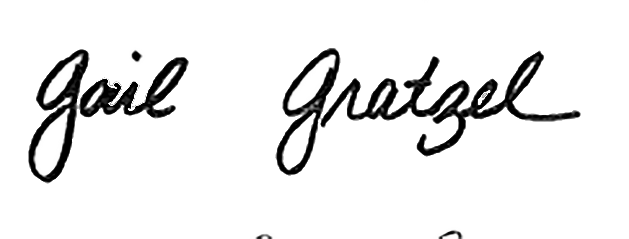 Gail Gratzel, MPHAssistant Health Officer